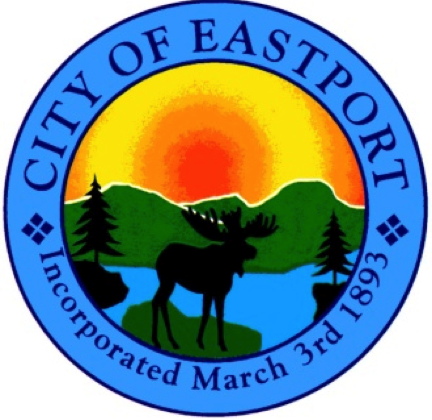 Eastport Maine Planning BoardCity Hall, 22 Washington StreetMeeting Date: April 6, 2022Regular Meeting  6:00 PMAGENDADate:  April 1Call to OrderAdjustments to the Agenda:  None at this timeReview MinutesOld Business:  None at this timeNew Business:Review a Parking Plan for 11 Chapel Street.  Structure to be converted from a single family dwelling to a 3 family dwelling requiring off street parking.  Ordinance requires 6 parking spaces.Open ForumSet Next Meeting Date & AgendaAdjourn